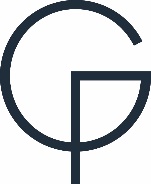 Polar Explorers: Surviving extreme environmentsIntroduction to the sessionThe Polar Regions are where human capability is put to the test. With freezing temperatures, unpredictable weather and limited resources, adapting to the Arctic and Antarctic is a challenge. In this session groups will learn about how the Inuit have adapted to the Arctic, and how modern technology has been influenced by traditional survival tools. Explore the Polar Worlds gallery and come together afterwards to explore survival. This session can be tailored to all ages. The Polar Regions are where human capability is put to the test. With freezing temperatures, unpredictable weather and limited resources, adapting to the Arctic and Antarctic is a challenge. In this session groups will learn about how the Inuit have adapted to the Arctic, and how modern technology has been influenced by traditional survival tools. Explore the Polar Worlds gallery and come together afterwards to explore survival. This session can be tailored to all ages. Learning Outcomes Supports:GirlGuiding: Have Adventures themeScouts: Environmental Conservation and Survival SkillsParticipants will:Discover more about the Polar Region and living in extreme environmentsExplore the connections between indigenous and contemporary western technologiesBe inspired to think about their own skills and passions.Supports:GirlGuiding: Have Adventures themeScouts: Environmental Conservation and Survival SkillsParticipants will:Discover more about the Polar Region and living in extreme environmentsExplore the connections between indigenous and contemporary western technologiesBe inspired to think about their own skills and passions.TimingsActivityResources10:30-10:45ArrivalBags away10:45 – 12:00Trail around the Polar Worlds galleryTrail, pencils12:00 – 12:45LunchBring packed lunch12:45-13:00Object handling – Polar Worlds13:00-14:00Polar workshop: Survival (On rotation)Making a shelterPacking to survivePolar diets Den buildingFabricCardboardStringTapePegsBungeesPacking to survive/ diets(mix of good and bad foods to take)Canned foods (good and bad)ButterNutsSalad (fresh fruit/veg)ClothingSuncreamWater bottleMatchesTorch (trick q – depends on time of year in the arctic)Compass/map First aid kitElectronicsetc14:00Collect bagsOr self-led visit exploration of museum